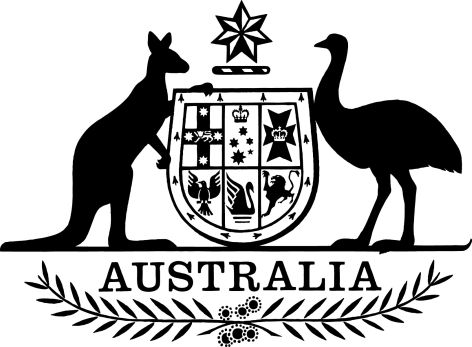 Autonomous Sanctions Amendment (Suspension of Sanctions) Regulation 2015Select Legislative Instrument No. 117, 2015I, General the Honourable Sir Peter Cosgrove AK MC (Ret’d), Governor-General of the Commonwealth of Australia, acting with the advice of the Federal Executive Council, make the following regulation.Dated 09 July 2015Peter CosgroveGovernor-GeneralBy His Excellency’s CommandJulie BishopMinister for Foreign AffairsContents1	Name	12	Commencement	13	Authority	14	Schedules	1Schedule 1—Amendments	2Autonomous Sanctions Regulations 2011	21  Name		This is the Autonomous Sanctions Amendment (Suspension of Sanctions) Regulation 2015.2  Commencement	(1)	Each provision of this instrument specified in column 1 of the table commences, or is taken to have commenced, in accordance with column 2 of the table. Any other statement in column 2 has effect according to its terms.Note:	This table relates only to the provisions of this instrument as originally made. It will not be amended to deal with any later amendments of this instrument.	(2)	Any information in column 3 of the table is not part of this instrument. Information may be inserted in this column, or information in it may be edited, in any published version of this instrument.3  Authority		This instrument is made under the Autonomous Sanctions Act 2011.4  Schedules		Each instrument that is specified in a Schedule to this instrument is amended or repealed as set out in the applicable items in the Schedule concerned, and any other item in a Schedule to this instrument has effect according to its terms.Schedule 1—AmendmentsAutonomous Sanctions Regulations 20111  Regulation 3 (definition of sanctioned commercial activity)Repeal the definition, substitute:sanctioned commercial activity has the meaning given by regulations 5A, 5B and 5C, but does not include an activity specified in a legislative instrument under regulation 5D.2  Regulation 3 (definition of sanctioned import)Repeal the definition, substitute:sanctioned import has the meaning given by regulation 4A, but does not include an activity specified in a legislative instrument under regulation 5D.3  Regulation 3 (definition of sanctioned service)Repeal the definition, substitute:sanctioned service has the meaning given by regulation 5, but does not include an activity specified in a legislative instrument under regulation 5D.4  Regulation 3 (definition of sanctioned supply)Repeal the definition, substitute:sanctioned supply has the meaning given by regulation 4, but does not include an activity specified in a legislative instrument under regulation 5D.5  After regulation 5CInsert:5D  Suspension of sanctions for specified activities		If the Minister is satisfied that it is in the national interest to do so, the Minister may, by legislative instrument, specify any of the following:	(a)	that an activity mentioned in regulation 4 is not a sanctioned supply;	(b)	that an activity mentioned in regulation 4A is not a sanctioned import;	(c)	that an activity mentioned in regulation 5 is not a sanctioned service;	(d)	that an activity mentioned in regulation 5A, 5B or 5C is not a sanctioned commercial activity.Commencement informationCommencement informationCommencement informationColumn 1Column 2Column 3ProvisionsCommencementDate/Details1.  The whole of this instrumentThe day after this instrument is registered.14 July 2015